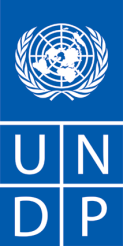 INDIVIDUAL CONSULTANT PROCUREMENT NOTICE							Date: 13 de Outubro de 2020Country: Cabo VerdeDescription of the assignment: “Desenvolvimento do Observatório Nacional de Desastres - OND”Project name: Capacitação para a Recuperação Resiliente- Fase II- 00108057Period of assignment/services (if applicable): 56 dias úteis     Proposal should be submitted at the following address N/A or by email to procurement.cv@cv.jo.un.org no later than 28 de Outubro de 2020, 16h30 (Cabo Verde).Any request for clarification must be sent in writing, or by standard electronic communication to the address or e-mail indicated above. Respond will be send in writing or by standard electronic mail and will send written copies of the response, including an explanation of the query without identifying the source of inquiry, to all consultants.1. BACKGROUND2. SCOPE OF WORK, RESPONSIBILITIES AND DESCRIPTION OF THE PROPOSED ANALYTICAL WORK 3. REQUIREMENTS FOR EXPERIENCE AND QUALIFICATIONS4. DOCUMENTS TO BE INCLUDED WHEN SUBMITTING THE PROPOSALS.5. FINANCIAL PROPOSAL6. EVALUATIONANNEXES:ANNEX 1- TERMS OF REFERENCES (TOR)  ANNEX 2- INDIVIDUAL CONSULTANT GENERAL TERMS AND CONDITIONS ANNEX 3 - OFFEROR’S LETTER TO UNDP CONFIRMING INTEREST AND AVAILABILITY FOR THE INDIVIDUAL CONTRACTOR (IC) ASSIGNMENT (deve ser preenchido e enviado) ANNEX 4 – P11 form (deve ser preenchido e enviado)